Špecializované centrum poradenstva a prevencie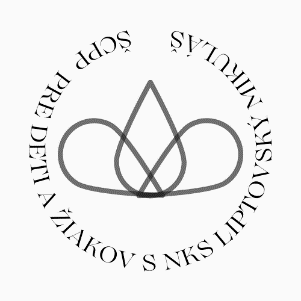 pre deti a žiakov s narušenou komunikačnou schopnosťouŠtúrova 1989/41, 031 01 Liptovský Mikuláš        telefón: 044/4300045, email: scppliptovskymikulas@gmail.com, web. sídlo: www.scpplm.skDotazník o priebehu integrácie žiaka so ŠVVPMeno žiaka:Škola, trieda:Školský rok:Diagnóza:Zmeny v osobnej, školskej a zdravotnej anamnéze žiaka:Popíšte osobnosť žiaka vo vzťahu k spolužiakom, jeho vzťah k autoritám, zodpovednosť, motiváciu k učeniu a pod.:Pozorujete u žiaka v poslednom období zmeny v správaní (pozitívne aj negatívne)?Pracuje žiak s asistentom učiteľa? Popíšte rozsah a oblasti spoločnej práce:Pracuje žiak so školským špeciálnym pedagógom? Popíšte rozsah a oblasti :IVVP:Hodnotenie žiaka, známky na poslednom vysvedčení zo základných predmetov:Popíšte úroveň spolupráce s rodičmi žiaka:Popíšte oblasti, ktoré žiak vo vzdelávaní dobre zvláda:Popíšte oblasti, ktoré žiak vo vzdelávaní nezvláda:Popíšte úroveň porozumenia výkladu novej látky žiaka:Popíšte výslovnosť a gramatickú stránku rečového prejavu žiaka: Popíšte úroveň rozprávačských zručností žiaka (príbeh, ústna odpoveď):Aká je slovná zásoba žiaka?Popíšte prípadné ťažkosti v oblasti pamäťových schopností:Popíšte aktuálnu techniku a porozumenie pri čítaní:Dokáže pracovať s textom (orientácia, podstatné časti)?Dokáže samostatne reprodukovať prečítaný text?Dokáže sa naučiť a uplatňovať pravopisné pravidlá v písanej reči?Opravuje samostatne chyby v písaní?Dokáže písať podľa diktátu?Aká je grafická stránka písma?Výučba cudzích jazykov: popíšte ťažkosti, prípadné zmenené hodnotenie, oslobodenie od výučby druhého CJ, používanie alternatívnych učebníc a PL: Výučba matematiky (prípadné ťažkosti, tolerancie ap.):Iné :Dátum hodnotenia:Vypracoval  - čitateľné meno, podpis, funkcia, dátum vypracovania: 